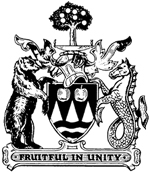 City of KelownaPublic HearingMinutes1.	Call to OrderMayor Gray called the Hearing to order at 6:00 p.m.Mayor Gray advised that the purpose of the Hearing is to consider certain bylaws which, if adopted, will amend "Kelowna 2030 - Official Community Plan Bylaw No. 10500" and Zoning Bylaw No. 8000", and all submissions received, either in writing or verbally, will be taken into consideration when the proposed bylaws are presented for reading at the Regular Council Meeting which follows this Public Hearing.2.	Notification of MeetingThe Deputy City Clerk advised that Notice of this Public Hearing was advertised by being posted on the Notice Board at City Hall on June 4, 2013 and by being placed in the Kelowna Capital News issues on June 7, 2013 and June 11, 2013, and by sending out or otherwise delivering 32 letters to the owners and occupiers of surrounding properties between June 4, 2013 and June 7, 2013.The correspondence and/or petitions received in response to advertising for the applications on tonight's agenda were arranged and circulated to Council in accordance with Council Policy No. 309.3.	Individual Bylaw Submissions3.1.	Rezoning Application No. Z13-0011 - 370 Fleming Road, Wendy Cullen & Michael AndersonStaff:Summarized the application before Council.The Deputy City Clerk advised that no correspondence and/or petitions had been received.Mayor Gray invited anyone in the public gallery who deemed themselves affected to come forward, followed by comments of Council.  The Applicants' Representative was present, but did not have anything further to add to staff's comments.  No one came forward. 4.	TerminationThe Hearing was declared terminated at 6:07 p.m._______________________________________	_____________________________________Mayor										      Deputy City Clerk/slhDate:Location:Tuesday, June 18, 2013Council ChamberCity Hall, 1435 Water StreetCouncil MembersPresent:Mayor Walter Gray and Councillors Colin Basran, Andre Blanleil, Maxine DeHart, Gail Given, Robert Hobson, Mohini Singh, Luke Stack and Gerry ZimmermannStaff Present:City Manager, Ron Mattiussi; Deputy City Clerk, Karen Needham; Manager, Urban Planning, Danielle Noble; and Council Recording Secretary, Sandi Horning